La empresa instaladora, que emite este certificado, CERTIFICA que la instalación ha sido ejecutada de acuerdo con lo establecido en:   Apartado 5.1 de  4 Suministro de Agua del Documento Básico «DB-HS sobre Salubridad» del Código Técnico de    Soluciones alternativas (según Artículo 5.1.3 apto. b) del Código Técnico de ) Igualmente, CERTIFICA haber efectuado satisfactoriamente la prueba de resistencia mecánica y estanquidad de todas las tuberías, elementos y accesorios que integran la instalación, según establece el apartado 5.2. de  4 Suministro de Agua del Documento Básico «DB-HS sobre Salubridad» del Código Técnico de  aprobado por el Real Decreto 314/2006, de 17 de marzo.El responsable del tratamiento de tus datos personales es la Dirección General de Industria y PYMES. La finalidad del tratamiento la tramitación de procedimientos administrativos en materia de seguridad y calidad industrial y metrología, incluidos los relativos a infracciones administrativas y sanciones. La legitimación para realizar el tratamiento de datos nos la da el cumplimiento de una obligación legal, así como el ejercicio de poderes públicos. No vamos a comunicar tus datos personales a terceros destinatarios salvo obligación legal. Podrás ejercer tus derechos de acceso, rectificación, supresión y portabilidad de los datos o de limitación y oposición a su tratamiento, así como no ser objeto de decisiones individuales automatizadas a través de la sede electrónica de la Administración de la Comunidad Autónoma de Aragón con los formularios normalizados disponibles. Podrás consultar la información adicional y detallada sobre esta actividad de tratamiento en https://aplicaciones.aragon.es/notif_lopd_pub/details.action?fileId=173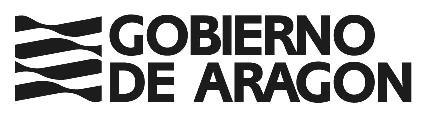 INSTALACIONES DE SUMINISTRO DE AGUAINSTALACIONES DE SUMINISTRO DE AGUAINSTALACIONES DE SUMINISTRO DE AGUAINSTALACIONES DE SUMINISTRO DE AGUAINSTALACIONES DE SUMINISTRO DE AGUAINSTALACIONES DE SUMINISTRO DE AGUAINSTALACIONES DE SUMINISTRO DE AGUAINSTALACIONES DE SUMINISTRO DE AGUAINSTALACIONES DE SUMINISTRO DE AGUAINSTALACIONES DE SUMINISTRO DE AGUAINSTALACIONES DE SUMINISTRO DE AGUAINSTALACIONES DE SUMINISTRO DE AGUAINSTALACIONES DE SUMINISTRO DE AGUAINSTALACIONES DE SUMINISTRO DE AGUAINSTALACIONES DE SUMINISTRO DE AGUAINSTALACIONES DE SUMINISTRO DE AGUAINSTALACIONES DE SUMINISTRO DE AGUAINSTALACIONES DE SUMINISTRO DE AGUAINSTALACIONES DE SUMINISTRO DE AGUAINSTALACIONES DE SUMINISTRO DE AGUAINSTALACIONES DE SUMINISTRO DE AGUAINSTALACIONES DE SUMINISTRO DE AGUAINSTALACIONES DE SUMINISTRO DE AGUAINSTALACIONES DE SUMINISTRO DE AGUAINSTALACIONES DE SUMINISTRO DE AGUAINSTALACIONES DE SUMINISTRO DE AGUAINSTALACIONES DE SUMINISTRO DE AGUAINSTALACIONES DE SUMINISTRO DE AGUACERTIFICADO DE INSTALACIÓN (1 / 2)CERTIFICADO DE INSTALACIÓN (1 / 2)CERTIFICADO DE INSTALACIÓN (1 / 2)CERTIFICADO DE INSTALACIÓN (1 / 2)CERTIFICADO DE INSTALACIÓN (1 / 2)CERTIFICADO DE INSTALACIÓN (1 / 2)CERTIFICADO DE INSTALACIÓN (1 / 2)CERTIFICADO DE INSTALACIÓN (1 / 2)CERTIFICADO DE INSTALACIÓN (1 / 2)CERTIFICADO DE INSTALACIÓN (1 / 2)CERTIFICADO DE INSTALACIÓN (1 / 2)CERTIFICADO DE INSTALACIÓN (1 / 2)CERTIFICADO DE INSTALACIÓN (1 / 2)CERTIFICADO DE INSTALACIÓN (1 / 2)CERTIFICADO DE INSTALACIÓN (1 / 2)CERTIFICADO DE INSTALACIÓN (1 / 2)CERTIFICADO DE INSTALACIÓN (1 / 2)CERTIFICADO DE INSTALACIÓN (1 / 2)CERTIFICADO DE INSTALACIÓN (1 / 2)CERTIFICADO DE INSTALACIÓN (1 / 2)CERTIFICADO DE INSTALACIÓN (1 / 2)CERTIFICADO DE INSTALACIÓN (1 / 2)CERTIFICADO DE INSTALACIÓN (1 / 2)CERTIFICADO DE INSTALACIÓN (1 / 2)E0012(Versión 3)E0012(Versión 3)E0012(Versión 3)E0012(Versión 3)E0012(Versión 3)E0012(Versión 3)Sello y fecha de entrada:Sello y fecha de entrada:Sello y fecha de entrada:Sello y fecha de entrada:Sello y fecha de entrada:Sello y fecha de entrada:Sello y fecha de entrada:Sello y fecha de entrada:Nº EXPEDIENTENº EXPEDIENTENº EXPEDIENTENº EXPEDIENTENº EXPEDIENTEE0012(Versión 3)E0012(Versión 3)E0012(Versión 3)11EMPRESA INSTALADORA HABILITADA DE SUMINISTRO DE AGUAEMPRESA INSTALADORA HABILITADA DE SUMINISTRO DE AGUAEMPRESA INSTALADORA HABILITADA DE SUMINISTRO DE AGUAEMPRESA INSTALADORA HABILITADA DE SUMINISTRO DE AGUAEMPRESA INSTALADORA HABILITADA DE SUMINISTRO DE AGUAEMPRESA INSTALADORA HABILITADA DE SUMINISTRO DE AGUAEMPRESA INSTALADORA HABILITADA DE SUMINISTRO DE AGUAEMPRESA INSTALADORA HABILITADA DE SUMINISTRO DE AGUAEMPRESA INSTALADORA HABILITADA DE SUMINISTRO DE AGUAEMPRESA INSTALADORA HABILITADA DE SUMINISTRO DE AGUAEMPRESA INSTALADORA HABILITADA DE SUMINISTRO DE AGUAEMPRESA INSTALADORA HABILITADA DE SUMINISTRO DE AGUAEMPRESA INSTALADORA HABILITADA DE SUMINISTRO DE AGUAEMPRESA INSTALADORA HABILITADA DE SUMINISTRO DE AGUAEMPRESA INSTALADORA HABILITADA DE SUMINISTRO DE AGUAEMPRESA INSTALADORA HABILITADA DE SUMINISTRO DE AGUAEMPRESA INSTALADORA HABILITADA DE SUMINISTRO DE AGUAEMPRESA INSTALADORA HABILITADA DE SUMINISTRO DE AGUAEMPRESA INSTALADORA HABILITADA DE SUMINISTRO DE AGUAEMPRESA INSTALADORA HABILITADA DE SUMINISTRO DE AGUAN.I.FN.I.FN.I.FN.I.FN.I.FN.I.FN.I.FN.I.FN.I.F1Nombre / Razón SocialNombre / Razón SocialNombre / Razón SocialNombre / Razón SocialNombre / Razón SocialNombre / Razón SocialApellido 1ºApellido 1ºApellido 2ºApellido 2ºApellido 2ºApellido 2ºDATOS DEL REPRESENTANTEDATOS DEL REPRESENTANTEDATOS DEL REPRESENTANTEDATOS DEL REPRESENTANTEDATOS DEL REPRESENTANTEDATOS DEL REPRESENTANTEDATOS DEL REPRESENTANTEDATOS DEL REPRESENTANTEDATOS DEL REPRESENTANTEDATOS DEL REPRESENTANTEDATOS DEL REPRESENTANTEDATOS DEL REPRESENTANTEDATOS DEL REPRESENTANTEDATOS DEL REPRESENTANTEDATOS DEL REPRESENTANTEDATOS DEL REPRESENTANTEDATOS DEL REPRESENTANTEDATOS DEL REPRESENTANTEDATOS DEL REPRESENTANTEDATOS DEL REPRESENTANTEDATOS DEL REPRESENTANTEDATOS DEL REPRESENTANTEN.I.F.N.I.F.N.I.F.N.I.F.N.I.F.N.I.F.N.I.F.NombreApellido 1ºApellido 1ºApellido 1ºApellido 2ºApellido 2ºApellido 2ºApellido 2ºApellido 2ºDOMICILIO A EFECTOS DE NOTIFICACIONES DOMICILIO A EFECTOS DE NOTIFICACIONES DOMICILIO A EFECTOS DE NOTIFICACIONES DOMICILIO A EFECTOS DE NOTIFICACIONES DOMICILIO A EFECTOS DE NOTIFICACIONES DOMICILIO A EFECTOS DE NOTIFICACIONES DOMICILIO A EFECTOS DE NOTIFICACIONES DOMICILIO A EFECTOS DE NOTIFICACIONES DOMICILIO A EFECTOS DE NOTIFICACIONES DOMICILIO A EFECTOS DE NOTIFICACIONES DOMICILIO A EFECTOS DE NOTIFICACIONES DOMICILIO A EFECTOS DE NOTIFICACIONES DOMICILIO A EFECTOS DE NOTIFICACIONES DOMICILIO A EFECTOS DE NOTIFICACIONES DOMICILIO A EFECTOS DE NOTIFICACIONES DOMICILIO A EFECTOS DE NOTIFICACIONES DOMICILIO A EFECTOS DE NOTIFICACIONES DOMICILIO A EFECTOS DE NOTIFICACIONES DOMICILIO A EFECTOS DE NOTIFICACIONES DOMICILIO A EFECTOS DE NOTIFICACIONES DOMICILIO A EFECTOS DE NOTIFICACIONES DOMICILIO A EFECTOS DE NOTIFICACIONES DOMICILIO A EFECTOS DE NOTIFICACIONES DOMICILIO A EFECTOS DE NOTIFICACIONES DOMICILIO A EFECTOS DE NOTIFICACIONES DOMICILIO A EFECTOS DE NOTIFICACIONES DOMICILIO A EFECTOS DE NOTIFICACIONES DOMICILIO A EFECTOS DE NOTIFICACIONES DOMICILIO A EFECTOS DE NOTIFICACIONES DOMICILIO A EFECTOS DE NOTIFICACIONES DOMICILIO A EFECTOS DE NOTIFICACIONES DOMICILIO A EFECTOS DE NOTIFICACIONES DOMICILIO A EFECTOS DE NOTIFICACIONES Nombre y ApellidosNombre y ApellidosNombre y ApellidosNombre y ApellidosDireccióne-mail e-mail e-mail e-mail ProvinciaLocalidadLocalidadLocalidadPaísCódigo PostalCódigo PostalCódigo PostalCódigo PostalCódigo PostalTeléfonoTeléfonoTeléfonoTeléfono22EMPLAZAMIENTO Y DENOMINACIÓN DE LA INSTALACIÓNEMPLAZAMIENTO Y DENOMINACIÓN DE LA INSTALACIÓNEMPLAZAMIENTO Y DENOMINACIÓN DE LA INSTALACIÓNEMPLAZAMIENTO Y DENOMINACIÓN DE LA INSTALACIÓNEMPLAZAMIENTO Y DENOMINACIÓN DE LA INSTALACIÓNEMPLAZAMIENTO Y DENOMINACIÓN DE LA INSTALACIÓNEMPLAZAMIENTO Y DENOMINACIÓN DE LA INSTALACIÓNEMPLAZAMIENTO Y DENOMINACIÓN DE LA INSTALACIÓNEMPLAZAMIENTO Y DENOMINACIÓN DE LA INSTALACIÓNEMPLAZAMIENTO Y DENOMINACIÓN DE LA INSTALACIÓNEMPLAZAMIENTO Y DENOMINACIÓN DE LA INSTALACIÓNEMPLAZAMIENTO Y DENOMINACIÓN DE LA INSTALACIÓNEMPLAZAMIENTO Y DENOMINACIÓN DE LA INSTALACIÓNEMPLAZAMIENTO Y DENOMINACIÓN DE LA INSTALACIÓNEMPLAZAMIENTO Y DENOMINACIÓN DE LA INSTALACIÓNEMPLAZAMIENTO Y DENOMINACIÓN DE LA INSTALACIÓNEMPLAZAMIENTO Y DENOMINACIÓN DE LA INSTALACIÓNEMPLAZAMIENTO Y DENOMINACIÓN DE LA INSTALACIÓNEMPLAZAMIENTO Y DENOMINACIÓN DE LA INSTALACIÓNEMPLAZAMIENTO Y DENOMINACIÓN DE LA INSTALACIÓNEMPLAZAMIENTO Y DENOMINACIÓN DE LA INSTALACIÓNEMPLAZAMIENTO Y DENOMINACIÓN DE LA INSTALACIÓNEMPLAZAMIENTO Y DENOMINACIÓN DE LA INSTALACIÓNEMPLAZAMIENTO Y DENOMINACIÓN DE LA INSTALACIÓNEMPLAZAMIENTO Y DENOMINACIÓN DE LA INSTALACIÓNEMPLAZAMIENTO Y DENOMINACIÓN DE LA INSTALACIÓNEMPLAZAMIENTO Y DENOMINACIÓN DE LA INSTALACIÓNEMPLAZAMIENTO Y DENOMINACIÓN DE LA INSTALACIÓNEMPLAZAMIENTO Y DENOMINACIÓN DE LA INSTALACIÓNEMPLAZAMIENTO Y DENOMINACIÓN DE LA INSTALACIÓNEMPLAZAMIENTO Y DENOMINACIÓN DE LA INSTALACIÓNEMPLAZAMIENTO Y DENOMINACIÓN DE LA INSTALACIÓNEMPLAZAMIENTO Y DENOMINACIÓN DE LA INSTALACIÓNEMPLAZAMIENTO Y DENOMINACIÓN DE LA INSTALACIÓN2Calle/Plaza/OtrosCalle/Plaza/OtrosCalle/Plaza/OtrosCalle/Plaza/OtrosNº/PisoNº/PisoProvinciaLocalidadLocalidadLocalidadLocalidadCódigo PostalCódigo PostalCódigo PostalCódigo PostalCódigo PostalCódigo PostalCódigo PostalCódigo PostalCódigo PostalCódigo PostalCódigo PostalCódigo PostalCódigo PostalCódigo PostalCódigo PostalCódigo PostalCódigo PostalTeléfonoTeléfonoTeléfonoTeléfonoTeléfonoDenominaciónDenominaciónDenominaciónDATOS DEL TITULAR DE LA INSTALACIONDATOS DEL TITULAR DE LA INSTALACIONDATOS DEL TITULAR DE LA INSTALACIONDATOS DEL TITULAR DE LA INSTALACIONDATOS DEL TITULAR DE LA INSTALACIONDATOS DEL TITULAR DE LA INSTALACIONDATOS DEL TITULAR DE LA INSTALACIONDATOS DEL TITULAR DE LA INSTALACIONDATOS DEL TITULAR DE LA INSTALACIONDATOS DEL TITULAR DE LA INSTALACIONDATOS DEL TITULAR DE LA INSTALACIONDATOS DEL TITULAR DE LA INSTALACIONDATOS DEL TITULAR DE LA INSTALACIONDATOS DEL TITULAR DE LA INSTALACIONDATOS DEL TITULAR DE LA INSTALACIONDATOS DEL TITULAR DE LA INSTALACIONDATOS DEL TITULAR DE LA INSTALACIONDATOS DEL TITULAR DE LA INSTALACIONDATOS DEL TITULAR DE LA INSTALACIONDATOS DEL TITULAR DE LA INSTALACIONDATOS DEL TITULAR DE LA INSTALACIONN.I.FN.I.FN.I.FN.I.FN.I.FN.I.FN.I.FNombre / Razón SocialNombre / Razón SocialNombre / Razón SocialNombre / Razón SocialNombre / Razón SocialApellido 1ºApellido 2ºApellido 2ºApellido 2ºApellido 2º3333OBJETO DEL CERTIFICADOOBJETO DEL CERTIFICADOOBJETO DEL CERTIFICADOOBJETO DEL CERTIFICADOOBJETO DEL CERTIFICADOOBJETO DEL CERTIFICADOOBJETO DEL CERTIFICADOOBJETO DEL CERTIFICADOOBJETO DEL CERTIFICADOOBJETO DEL CERTIFICADOOBJETO DEL CERTIFICADOOBJETO DEL CERTIFICADOOBJETO DEL CERTIFICADOOBJETO DEL CERTIFICADOOBJETO DEL CERTIFICADOOBJETO DEL CERTIFICADO33Por nueva instalación y comunicación a  Por nueva instalación y comunicación a  Por nueva instalación y comunicación a  Por nueva instalación y comunicación a  Por nueva instalación y comunicación a  Por nueva instalación y comunicación a  Por nueva instalación y comunicación a  Por nueva instalación y comunicación a  Por nueva instalación y comunicación a  Por nueva instalación y comunicación a  Por nueva instalación y comunicación a  Por nueva instalación y comunicación a  Por nueva instalación y comunicación a  Por nueva instalación y comunicación a  Por modificación de una instalación y comunicación a  (Con anterioridad a su puesta en servicio)Por modificación de una instalación y comunicación a  (Con anterioridad a su puesta en servicio)Por modificación de una instalación y comunicación a  (Con anterioridad a su puesta en servicio)Por modificación de una instalación y comunicación a  (Con anterioridad a su puesta en servicio)Por modificación de una instalación y comunicación a  (Con anterioridad a su puesta en servicio)Por modificación de una instalación y comunicación a  (Con anterioridad a su puesta en servicio)Por modificación de una instalación y comunicación a  (Con anterioridad a su puesta en servicio)Por modificación de una instalación y comunicación a  (Con anterioridad a su puesta en servicio)Por modificación de una instalación y comunicación a  (Con anterioridad a su puesta en servicio)Por modificación de una instalación y comunicación a  (Con anterioridad a su puesta en servicio)Por modificación de una instalación y comunicación a  (Con anterioridad a su puesta en servicio)Por modificación de una instalación y comunicación a  (Con anterioridad a su puesta en servicio)Por modificación de una instalación y comunicación a  (Con anterioridad a su puesta en servicio)Por modificación de una instalación y comunicación a  (Con anterioridad a su puesta en servicio)Por modificación de una instalación existente de suministro de agua, se entiende cualquier ampliación, modificación, reforma o rehabilitación de las instalaciones existentes, cuando se amplíe el número o la capacidad de los aparatos receptores existentes en la instalación.Por modificación de una instalación existente de suministro de agua, se entiende cualquier ampliación, modificación, reforma o rehabilitación de las instalaciones existentes, cuando se amplíe el número o la capacidad de los aparatos receptores existentes en la instalación.Por modificación de una instalación existente de suministro de agua, se entiende cualquier ampliación, modificación, reforma o rehabilitación de las instalaciones existentes, cuando se amplíe el número o la capacidad de los aparatos receptores existentes en la instalación.Por modificación de una instalación existente de suministro de agua, se entiende cualquier ampliación, modificación, reforma o rehabilitación de las instalaciones existentes, cuando se amplíe el número o la capacidad de los aparatos receptores existentes en la instalación.Por modificación de una instalación existente de suministro de agua, se entiende cualquier ampliación, modificación, reforma o rehabilitación de las instalaciones existentes, cuando se amplíe el número o la capacidad de los aparatos receptores existentes en la instalación.Por modificación de una instalación existente de suministro de agua, se entiende cualquier ampliación, modificación, reforma o rehabilitación de las instalaciones existentes, cuando se amplíe el número o la capacidad de los aparatos receptores existentes en la instalación.Por modificación de una instalación existente de suministro de agua, se entiende cualquier ampliación, modificación, reforma o rehabilitación de las instalaciones existentes, cuando se amplíe el número o la capacidad de los aparatos receptores existentes en la instalación.Por modificación de una instalación existente de suministro de agua, se entiende cualquier ampliación, modificación, reforma o rehabilitación de las instalaciones existentes, cuando se amplíe el número o la capacidad de los aparatos receptores existentes en la instalación.Por modificación de una instalación existente de suministro de agua, se entiende cualquier ampliación, modificación, reforma o rehabilitación de las instalaciones existentes, cuando se amplíe el número o la capacidad de los aparatos receptores existentes en la instalación.Por modificación de una instalación existente de suministro de agua, se entiende cualquier ampliación, modificación, reforma o rehabilitación de las instalaciones existentes, cuando se amplíe el número o la capacidad de los aparatos receptores existentes en la instalación.Por modificación de una instalación existente de suministro de agua, se entiende cualquier ampliación, modificación, reforma o rehabilitación de las instalaciones existentes, cuando se amplíe el número o la capacidad de los aparatos receptores existentes en la instalación.Por modificación de una instalación existente de suministro de agua, se entiende cualquier ampliación, modificación, reforma o rehabilitación de las instalaciones existentes, cuando se amplíe el número o la capacidad de los aparatos receptores existentes en la instalación.Por modificación de una instalación existente de suministro de agua, se entiende cualquier ampliación, modificación, reforma o rehabilitación de las instalaciones existentes, cuando se amplíe el número o la capacidad de los aparatos receptores existentes en la instalación.Por otra intervención en la instalación (No objeto de comunicación a )Por otra intervención en la instalación (No objeto de comunicación a )Por otra intervención en la instalación (No objeto de comunicación a )Por otra intervención en la instalación (No objeto de comunicación a )Por otra intervención en la instalación (No objeto de comunicación a )Por otra intervención en la instalación (No objeto de comunicación a )Por otra intervención en la instalación (No objeto de comunicación a )Por otra intervención en la instalación (No objeto de comunicación a )Por otra intervención en la instalación (No objeto de comunicación a )Por otra intervención en la instalación (No objeto de comunicación a )Por otra intervención en la instalación (No objeto de comunicación a )Por otra intervención en la instalación (No objeto de comunicación a )Por otra intervención en la instalación (No objeto de comunicación a )4444CARACTERÍSTICAS DE  (márquese las que procedan)CARACTERÍSTICAS DE  (márquese las que procedan)CARACTERÍSTICAS DE  (márquese las que procedan)CARACTERÍSTICAS DE  (márquese las que procedan)CARACTERÍSTICAS DE  (márquese las que procedan)CARACTERÍSTICAS DE  (márquese las que procedan)CARACTERÍSTICAS DE  (márquese las que procedan)CARACTERÍSTICAS DE  (márquese las que procedan)CARACTERÍSTICAS DE  (márquese las que procedan)CARACTERÍSTICAS DE  (márquese las que procedan)CARACTERÍSTICAS DE  (márquese las que procedan)CARACTERÍSTICAS DE  (márquese las que procedan)CARACTERÍSTICAS DE  (márquese las que procedan)CARACTERÍSTICAS DE  (márquese las que procedan)44 ACOMETIDA ACOMETIDA ACOMETIDA ACOMETIDA ACOMETIDADiámetroDiámetro      mm      mmCaudalCaudalCaudal      l/s      l/s INSTALACION GENERAL INSTALACION GENERAL INSTALACION GENERAL INSTALACION GENERAL INSTALACION GENERALDiámetro de alimentaciónDiámetro de alimentación      mm      mmCaudalCaudalCaudal      l/s      l/s Contador general Contador generalDiámetro nominalDiámetro nominalDiámetro nominal      mm      mm Contadores divisionarios Contadores divisionarios Contadores divisionarios Contadores divisionarios Nº contadores agua fríaNº contadores ACSNº contadores ACSNº contadores ACS SISTEMA DE CONTROL Y REGULACION DE PRESION SISTEMA DE CONTROL Y REGULACION DE PRESION SISTEMA DE CONTROL Y REGULACION DE PRESION SISTEMA DE CONTROL Y REGULACION DE PRESION SISTEMA DE CONTROL Y REGULACION DE PRESION SISTEMA DE CONTROL Y REGULACION DE PRESION SISTEMA DE CONTROL Y REGULACION DE PRESION SISTEMA DE CONTROL Y REGULACION DE PRESION SISTEMA DE CONTROL Y REGULACION DE PRESION SISTEMA DE CONTROL Y REGULACION DE PRESION SISTEMA DE CONTROL Y REGULACION DE PRESION SISTEMA DE CONTROL Y REGULACION DE PRESION SISTEMA DE CONTROL Y REGULACION DE PRESION SISTEMA DE CONTROL Y REGULACION DE PRESIONAltura máxima de la instalación particular / derivación común más elevada (sobre acometida):Altura máxima de la instalación particular / derivación común más elevada (sobre acometida):Altura máxima de la instalación particular / derivación común más elevada (sobre acometida):Altura máxima de la instalación particular / derivación común más elevada (sobre acometida):Altura máxima de la instalación particular / derivación común más elevada (sobre acometida):Altura máxima de la instalación particular / derivación común más elevada (sobre acometida):Altura máxima de la instalación particular / derivación común más elevada (sobre acometida):Altura máxima de la instalación particular / derivación común más elevada (sobre acometida):Altura máxima de la instalación particular / derivación común más elevada (sobre acometida):Altura máxima de la instalación particular / derivación común más elevada (sobre acometida):Altura máxima de la instalación particular / derivación común más elevada (sobre acometida):Altura máxima de la instalación particular / derivación común más elevada (sobre acometida):      m      m SISTEMA DE TRATAMIENTO DE AGUA SISTEMA DE TRATAMIENTO DE AGUA SISTEMA DE TRATAMIENTO DE AGUA SISTEMA DE TRATAMIENTO DE AGUA SISTEMA DE TRATAMIENTO DE AGUA SISTEMA DE TRATAMIENTO DE AGUA SISTEMA DE TRATAMIENTO DE AGUA SISTEMA DE TRATAMIENTO DE AGUA SISTEMA DE TRATAMIENTO DE AGUA SISTEMA DE TRATAMIENTO DE AGUA SISTEMA DE TRATAMIENTO DE AGUA SISTEMA DE TRATAMIENTO DE AGUA SISTEMA DE TRATAMIENTO DE AGUA SISTEMA DE TRATAMIENTO DE AGUASUMINISTRO DE AGUA PARA EDIFICIO DE USO PRINCIPALMENTE (**) SUMINISTRO DE AGUA PARA EDIFICIO DE USO PRINCIPALMENTE (**) SUMINISTRO DE AGUA PARA EDIFICIO DE USO PRINCIPALMENTE (**) SUMINISTRO DE AGUA PARA EDIFICIO DE USO PRINCIPALMENTE (**) SUMINISTRO DE AGUA PARA EDIFICIO DE USO PRINCIPALMENTE (**) SUMINISTRO DE AGUA PARA EDIFICIO DE USO PRINCIPALMENTE (**) SUMINISTRO DE AGUA PARA EDIFICIO DE USO PRINCIPALMENTE (**) SUMINISTRO DE AGUA PARA EDIFICIO DE USO PRINCIPALMENTE (**) (**) Según la clasificación establecida en el artículo 5 de  de 27 de junio de 2008: Doméstico, Colectivo, Comercial o Industrial(**) Según la clasificación establecida en el artículo 5 de  de 27 de junio de 2008: Doméstico, Colectivo, Comercial o Industrial(**) Según la clasificación establecida en el artículo 5 de  de 27 de junio de 2008: Doméstico, Colectivo, Comercial o Industrial(**) Según la clasificación establecida en el artículo 5 de  de 27 de junio de 2008: Doméstico, Colectivo, Comercial o Industrial(**) Según la clasificación establecida en el artículo 5 de  de 27 de junio de 2008: Doméstico, Colectivo, Comercial o Industrial(**) Según la clasificación establecida en el artículo 5 de  de 27 de junio de 2008: Doméstico, Colectivo, Comercial o Industrial(**) Según la clasificación establecida en el artículo 5 de  de 27 de junio de 2008: Doméstico, Colectivo, Comercial o Industrial(**) Según la clasificación establecida en el artículo 5 de  de 27 de junio de 2008: Doméstico, Colectivo, Comercial o Industrial(**) Según la clasificación establecida en el artículo 5 de  de 27 de junio de 2008: Doméstico, Colectivo, Comercial o Industrial(**) Según la clasificación establecida en el artículo 5 de  de 27 de junio de 2008: Doméstico, Colectivo, Comercial o Industrial(**) Según la clasificación establecida en el artículo 5 de  de 27 de junio de 2008: Doméstico, Colectivo, Comercial o Industrial(**) Según la clasificación establecida en el artículo 5 de  de 27 de junio de 2008: Doméstico, Colectivo, Comercial o Industrial(**) Según la clasificación establecida en el artículo 5 de  de 27 de junio de 2008: Doméstico, Colectivo, Comercial o Industrial(**) Según la clasificación establecida en el artículo 5 de  de 27 de junio de 2008: Doméstico, Colectivo, Comercial o Industrial5555PROFESIONAL HABILITADO DE  HABILITADAPROFESIONAL HABILITADO DE  HABILITADAPROFESIONAL HABILITADO DE  HABILITADAPROFESIONAL HABILITADO DE  HABILITADAPROFESIONAL HABILITADO DE  HABILITADAPROFESIONAL HABILITADO DE  HABILITADAPROFESIONAL HABILITADO DE  HABILITADAPROFESIONAL HABILITADO DE  HABILITADAPROFESIONAL HABILITADO DE  HABILITADAPROFESIONAL HABILITADO DE  HABILITADAPROFESIONAL HABILITADO DE  HABILITADAPROFESIONAL HABILITADO DE  HABILITADAPROFESIONAL HABILITADO DE  HABILITADAPROFESIONAL HABILITADO DE  HABILITADAPROFESIONAL HABILITADO DE  HABILITADAPROFESIONAL HABILITADO DE  HABILITADA55Nombre y apellidosNombre y apellidosNombre y apellidosNombre y apellidosNIFEnadede Firma y sello de la empresa instaladora(o de su representante si ésta es persona jurídica)Firma y sello de la empresa instaladora(o de su representante si ésta es persona jurídica)Firma del profesional habilitadoFirma del profesional habilitadoFirma del profesional habilitadoSERVICIO PROVINCIAL (competente en materia de seguridad industrial) DESERVICIO PROVINCIAL (competente en materia de seguridad industrial) DEINSTALACIONES DE SUMINISTRO DE AGUAINSTALACIONES DE SUMINISTRO DE AGUAINSTALACIONES DE SUMINISTRO DE AGUAINSTALACIONES DE SUMINISTRO DE AGUAINSTALACIONES DE SUMINISTRO DE AGUAINSTALACIONES DE SUMINISTRO DE AGUAINSTALACIONES DE SUMINISTRO DE AGUAINSTALACIONES DE SUMINISTRO DE AGUACERTIFICADO DE INSTALACIÓN (2 / 2)CERTIFICADO DE INSTALACIÓN (2 / 2)CERTIFICADO DE INSTALACIÓN (2 / 2)CERTIFICADO DE INSTALACIÓN (2 / 2)CERTIFICADO DE INSTALACIÓN (2 / 2)CERTIFICADO DE INSTALACIÓN (2 / 2)E0012(Versión 3)E0012(Versión 3)Nº EXPEDIENTEE0012(Versión 3)EMPRESA INSTALADORA NIFNIF6666INSTALACIÓNES PARTICULARES / DERIVACIONES COLECTIVASINSTALACIÓNES PARTICULARES / DERIVACIONES COLECTIVASINSTALACIÓNES PARTICULARES / DERIVACIONES COLECTIVASINSTALACIÓNES PARTICULARES / DERIVACIONES COLECTIVASINSTALACIÓNES PARTICULARES / DERIVACIONES COLECTIVASINSTALACIÓNES PARTICULARES / DERIVACIONES COLECTIVASINSTALACIÓNES PARTICULARES / DERIVACIONES COLECTIVASINSTALACIÓNES PARTICULARES / DERIVACIONES COLECTIVASINSTALACIÓNES PARTICULARES / DERIVACIONES COLECTIVASINSTALACIÓNES PARTICULARES / DERIVACIONES COLECTIVASINSTALACIÓNES PARTICULARES / DERIVACIONES COLECTIVASINSTALACIÓNES PARTICULARES / DERIVACIONES COLECTIVAS66Identifique las instalaciones particularesy derivaciones colectivas ejecutadasIdentifique las instalaciones particularesy derivaciones colectivas ejecutadasIdentifique las instalaciones particularesy derivaciones colectivas ejecutadasIdentifique las instalaciones particularesy derivaciones colectivas ejecutadasIdentifique las instalaciones particularesy derivaciones colectivas ejecutadasAgua FríaAgua FríaAgua FríaAgua Caliente SanitariaAgua Caliente SanitariaAgua Caliente SanitariaIPoDC (1)IPoDC (1)Identificación de la Instalación Particular / Derivación Colectiva Identificación de la vivienda, local, industria o servicio que se presta Por ejemplo:(C/ Mayor Nº 3 1º D, o piscina, o suministro para ACS centralizada)Identificación de la Instalación Particular / Derivación Colectiva Identificación de la vivienda, local, industria o servicio que se presta Por ejemplo:(C/ Mayor Nº 3 1º D, o piscina, o suministro para ACS centralizada)Uso (2)Caudal (l/s)ContadorDiámetro nominal del contador divisionarioen mm (si existe)Caudal (l/s)ContadorDiámetro nominal del contador divisionarioen mm (si existe)(Si el espacio fuera insuficiente, continúese en hoja complementaria)(Si el espacio fuera insuficiente, continúese en hoja complementaria)(Si el espacio fuera insuficiente, continúese en hoja complementaria)(Si el espacio fuera insuficiente, continúese en hoja complementaria)(Si el espacio fuera insuficiente, continúese en hoja complementaria)(Si el espacio fuera insuficiente, continúese en hoja complementaria)(Si el espacio fuera insuficiente, continúese en hoja complementaria)(Si el espacio fuera insuficiente, continúese en hoja complementaria)(Si el espacio fuera insuficiente, continúese en hoja complementaria)(Si el espacio fuera insuficiente, continúese en hoja complementaria)(Si el espacio fuera insuficiente, continúese en hoja complementaria)Observaciones:Observaciones:Observaciones:La puesta en marcha de las instalaciones, con independencia del sellado de este certificado, estará supeditada en su caso, a la acreditación del cumplimiento de los Reglamentos de Seguridad que le afecten, y/o a la obtención de las correspondientes autorizaciones.La puesta en marcha de las instalaciones, con independencia del sellado de este certificado, estará supeditada en su caso, a la acreditación del cumplimiento de los Reglamentos de Seguridad que le afecten, y/o a la obtención de las correspondientes autorizaciones.La puesta en marcha de las instalaciones, con independencia del sellado de este certificado, estará supeditada en su caso, a la acreditación del cumplimiento de los Reglamentos de Seguridad que le afecten, y/o a la obtención de las correspondientes autorizaciones.La puesta en marcha de las instalaciones, con independencia del sellado de este certificado, estará supeditada en su caso, a la acreditación del cumplimiento de los Reglamentos de Seguridad que le afecten, y/o a la obtención de las correspondientes autorizaciones.La puesta en marcha de las instalaciones, con independencia del sellado de este certificado, estará supeditada en su caso, a la acreditación del cumplimiento de los Reglamentos de Seguridad que le afecten, y/o a la obtención de las correspondientes autorizaciones.La puesta en marcha de las instalaciones, con independencia del sellado de este certificado, estará supeditada en su caso, a la acreditación del cumplimiento de los Reglamentos de Seguridad que le afecten, y/o a la obtención de las correspondientes autorizaciones.La puesta en marcha de las instalaciones, con independencia del sellado de este certificado, estará supeditada en su caso, a la acreditación del cumplimiento de los Reglamentos de Seguridad que le afecten, y/o a la obtención de las correspondientes autorizaciones.La puesta en marcha de las instalaciones, con independencia del sellado de este certificado, estará supeditada en su caso, a la acreditación del cumplimiento de los Reglamentos de Seguridad que le afecten, y/o a la obtención de las correspondientes autorizaciones.La puesta en marcha de las instalaciones, con independencia del sellado de este certificado, estará supeditada en su caso, a la acreditación del cumplimiento de los Reglamentos de Seguridad que le afecten, y/o a la obtención de las correspondientes autorizaciones.La puesta en marcha de las instalaciones, con independencia del sellado de este certificado, estará supeditada en su caso, a la acreditación del cumplimiento de los Reglamentos de Seguridad que le afecten, y/o a la obtención de las correspondientes autorizaciones.La puesta en marcha de las instalaciones, con independencia del sellado de este certificado, estará supeditada en su caso, a la acreditación del cumplimiento de los Reglamentos de Seguridad que le afecten, y/o a la obtención de las correspondientes autorizaciones.IP: Instalación Particular     DC: Derivación ColectivaClasificación atendiendo al uso o destino que se dé al agua que suministra ( D: doméstico     P: colectivo	C: comercial     I: industrial )IP: Instalación Particular     DC: Derivación ColectivaClasificación atendiendo al uso o destino que se dé al agua que suministra ( D: doméstico     P: colectivo	C: comercial     I: industrial )IP: Instalación Particular     DC: Derivación ColectivaClasificación atendiendo al uso o destino que se dé al agua que suministra ( D: doméstico     P: colectivo	C: comercial     I: industrial )IP: Instalación Particular     DC: Derivación ColectivaClasificación atendiendo al uso o destino que se dé al agua que suministra ( D: doméstico     P: colectivo	C: comercial     I: industrial )IP: Instalación Particular     DC: Derivación ColectivaClasificación atendiendo al uso o destino que se dé al agua que suministra ( D: doméstico     P: colectivo	C: comercial     I: industrial )IP: Instalación Particular     DC: Derivación ColectivaClasificación atendiendo al uso o destino que se dé al agua que suministra ( D: doméstico     P: colectivo	C: comercial     I: industrial )IP: Instalación Particular     DC: Derivación ColectivaClasificación atendiendo al uso o destino que se dé al agua que suministra ( D: doméstico     P: colectivo	C: comercial     I: industrial )IP: Instalación Particular     DC: Derivación ColectivaClasificación atendiendo al uso o destino que se dé al agua que suministra ( D: doméstico     P: colectivo	C: comercial     I: industrial )IP: Instalación Particular     DC: Derivación ColectivaClasificación atendiendo al uso o destino que se dé al agua que suministra ( D: doméstico     P: colectivo	C: comercial     I: industrial )IP: Instalación Particular     DC: Derivación ColectivaClasificación atendiendo al uso o destino que se dé al agua que suministra ( D: doméstico     P: colectivo	C: comercial     I: industrial )IP: Instalación Particular     DC: Derivación ColectivaClasificación atendiendo al uso o destino que se dé al agua que suministra ( D: doméstico     P: colectivo	C: comercial     I: industrial )IP: Instalación Particular     DC: Derivación ColectivaClasificación atendiendo al uso o destino que se dé al agua que suministra ( D: doméstico     P: colectivo	C: comercial     I: industrial )IP: Instalación Particular     DC: Derivación ColectivaClasificación atendiendo al uso o destino que se dé al agua que suministra ( D: doméstico     P: colectivo	C: comercial     I: industrial )IP: Instalación Particular     DC: Derivación ColectivaClasificación atendiendo al uso o destino que se dé al agua que suministra ( D: doméstico     P: colectivo	C: comercial     I: industrial )Autoliquidación de Tasa (Modelo 514, apartado 1, si se comunica al Servicio Provincial)Autoliquidación de Tasa (Modelo 514, apartado 1, si se comunica al Servicio Provincial)Autoliquidación de Tasa (Modelo 514, apartado 1, si se comunica al Servicio Provincial)Autoliquidación de Tasa (Modelo 514, apartado 1, si se comunica al Servicio Provincial)Autoliquidación de Tasa (Modelo 514, apartado 1, si se comunica al Servicio Provincial)Autoliquidación de Tasa (Modelo 514, apartado 1, si se comunica al Servicio Provincial)Autoliquidación de Tasa (Modelo 514, apartado 1, si se comunica al Servicio Provincial)Autoliquidación de Tasa (Modelo 514, apartado 1, si se comunica al Servicio Provincial)Autoliquidación de Tasa (Modelo 514, apartado 1, si se comunica al Servicio Provincial)Autoliquidación de Tasa (Modelo 514, apartado 1, si se comunica al Servicio Provincial)EnEnEnadede Firma y sello de la empresa instaladora(o de su representante si esta es persona jurídica)Firma y sello de la empresa instaladora(o de su representante si esta es persona jurídica)Firma y sello de la empresa instaladora(o de su representante si esta es persona jurídica)Firma del profesional habilitadoFirma del profesional habilitadoFirma del profesional habilitadoFirma del profesional habilitadoFirma del profesional habilitadoFirma del profesional habilitadoFecha y sellounidad gestoraFecha y sellounidad gestoraFecha y sellounidad gestoraFecha y sellounidad gestoraSERVICIO PROVINCIAL (competente en materia de seguridad industrial) DESERVICIO PROVINCIAL (competente en materia de seguridad industrial) DESERVICIO PROVINCIAL (competente en materia de seguridad industrial) DESERVICIO PROVINCIAL (competente en materia de seguridad industrial) DESERVICIO PROVINCIAL (competente en materia de seguridad industrial) DESERVICIO PROVINCIAL (competente en materia de seguridad industrial) DESERVICIO PROVINCIAL (competente en materia de seguridad industrial) DE